ТОКТОМПОСТАНОВЛЕНИЕ9  июля 2019 года № 13/1                                                                                       Кара-Балта ш.О внесении дополнений и изменений в постановлениеКрасновосточного айылного Кенеша Жайылского района«О даче согласия на перевод земельного участка под строительство ипподрома»  от 21.04.2015 года № 14/4Заслушав информацию главы Красновосточного айылного аймака Э.Алыбаева о внесении дополнений и изменений в постановление Красновосточного айылного Кенеша  «О даче согласия на перевод земельного участка под строительство ипподрома»  от 21.04.2015 года, № 14/4 , сессия Красновосточного айылного Кенеша ПОСТАНОВЛЯЕТ:1. Внести в постановление Красновосточного айылного Кенеша  «О даче согласия на перевод земельного участка под строительство ипподрома»  от 21.04.2015 года № 14/4 следующие дополнения и изменения:1. - пункт 1 дополнить словами - с категории «Земли сельскохозяйственного назначения» в категорию «Земли промышленности, транспорта, связи, обороны и иного назначения» и читать в следующем содержании:- «Дать согласие на перевод земельных участков под строительство конно-спортивного комплекса на территории Красновосточного айылного аймака расположенных на участке «Садовый» площадью 41,7 га, (сорок один и семь га)  по контурам № 24-2,4га, 25-0,6га, 26-0,3га, 27-0,1га, 28-3,4га, 29-0,7га, 30-0,6га, 32-0,5га, 33-0,4га, 35-0,4га, 36-4,1га, 37-8,4га, 38-9,4га, 39-2,0га, 40-1,5га, 44-0,8га, 45-0,5га, 46-1,4га, 47-3,1га, 54-1,1га, с категории «Земли сельскохозяйственного назначения» в категорию «Земли промышленности, транспорта, связи, обороны и иного назначения» .2. Алыбаеву Э.М.- главе Красновосточного айылного аймака, обратиться с ходотайством в Жайылскую районную государственную администрацию по вопросу трансформации земель относящихся к категории малоэфективных пастбищ под строительство конно-спортивного комплекса.3.По завершению проведения строительных работ и сдачи объекта, согласно статьи 31 пункт 5 Закона Кыргызской Республики “О местном самоуправлении” принять конно-спортивный комплекс на баланс Красновосточного айыл окмоту.4. Контроль исполнения настоящего постановления возложить на постоянную депутатскую комиссию по аграрным вопросам .Председатель                                                                  Б.ЗакировКЫРГЫЗ  РЕСПУБЛИКАСЫЧYЙ ОБЛУСУЖАЙЫЛ РАЙОНУКРАСНЫЙ ВОСТОКАЙЫЛДЫК КЕҢЕШИ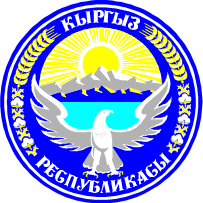 КЫРГЫЗСКАЯ  РЕСПУБЛИКАЧУЙСКАЯ ОБЛАСТЬЖАЙЫЛСКИЙ РАЙОНКРАСНОВОСТОЧНЫЙАЙЫЛНЫЙ КЕНЕШ